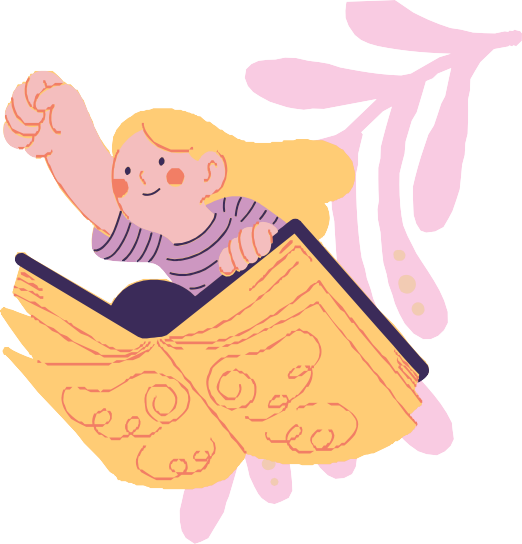 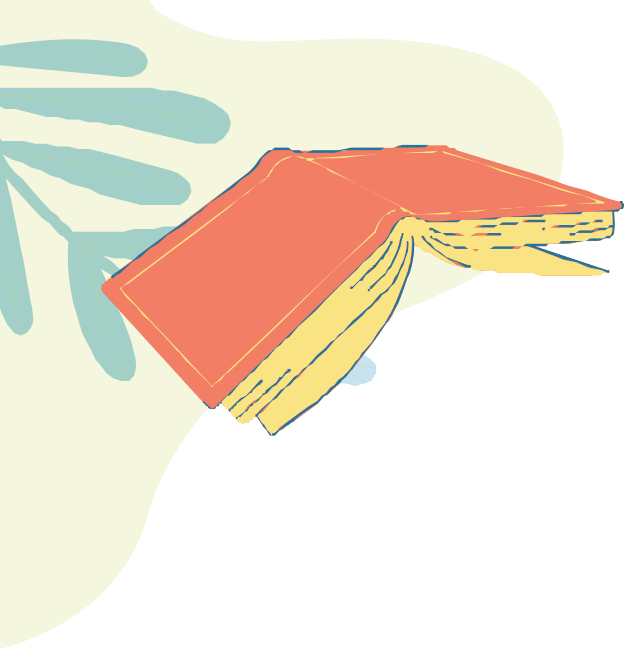 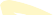 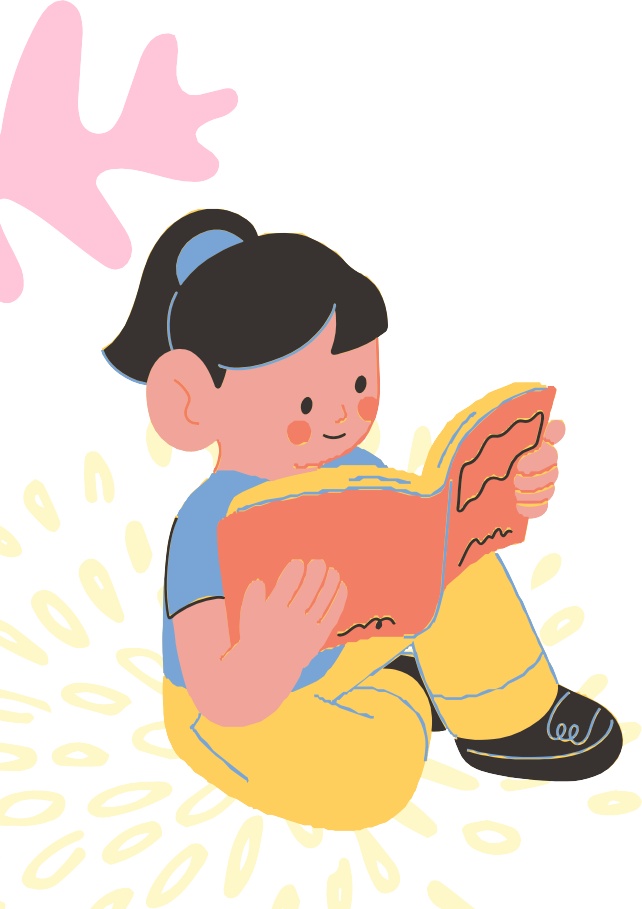 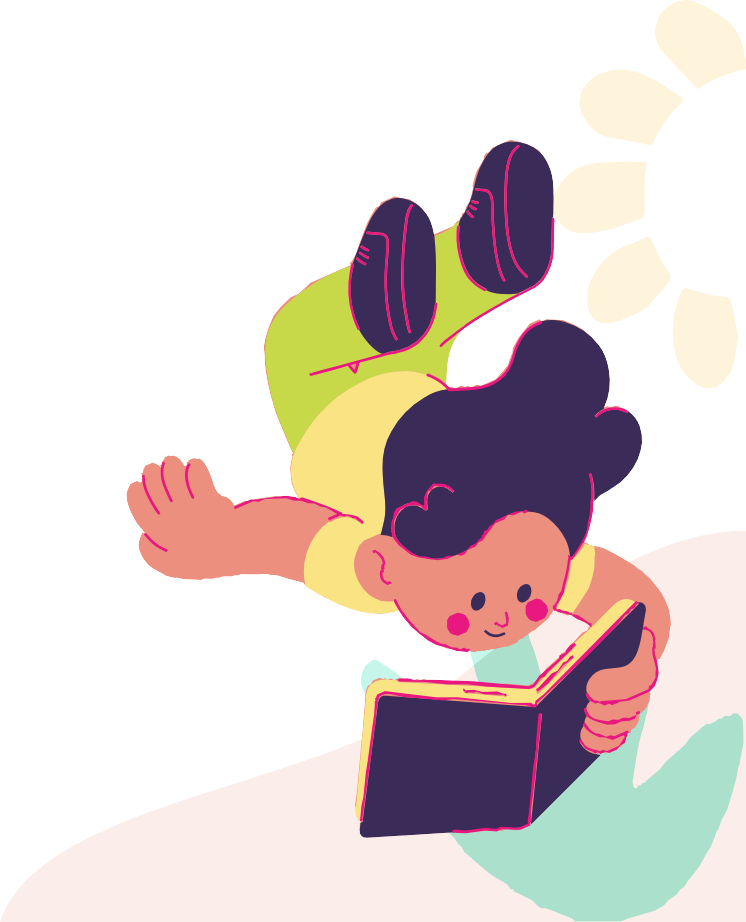 CertificadoO t o r g a d o A :Por haber completado con excelencia todos los requisitos necesarios para culminar su formación  académica  correspondientes  al Nivel Primaria.Directora